На основу члана 116. став 1. Закона о јавним набавкама („Сл.гласник РС“ бр.124/2012, 14/2015 и 68/2015),  Градска управа за послове органа града, општу управу и друштвене делатности  објављујеОБАВЕШТЕЊЕ О ЗАКЉУЧЕНОМ УГОВОРУ
Врста поступка јавне набавке: преговарачки поступак са објављивањем позива за подношење понуда на основу члана 35. став 1. тачка 1)Врста предмета набавке: добраОпис предмета набавке: Набавка рачунарске опреме за успостављање јединственог управног местаНазив и ознака из општег речника набавке: рачунарска опрема – 30230000-0.Процењена вредност јавне набавке: 843.333 динара без ПДВ-аУговорена вредност јавне набавке: 773.970 динара без ПДВ-а                                                             928.764 динара са ПДВ-омКритеријум за доделу уговора: најнижа понуђена ценаБрој примљених понуда: 1 (једна) понудаНајвиша понуђена цена: 773.970 динара без ПДВ-аНајнижа понуђена цена: 773.970 динара без ПДВ-аНајвиша понуђена цена код прихватљивих понуда: 773.970 динара без ПДВ-аНајнижа понуђена цена код прихватљивих понуда: 773.970 динара без ПДВ-аДео или вредност уговора који ће се извршити преко подизвођача: не наступа са подизвођачемДатум доношења одлуке о додели уговора:  08.05.2020. годинеДатум закључења уговора:  26.05.2020. годинеОсновни подаци о добављачу:Intuis computers doo Beograd, ul.Serdara Jola 4, ПИБ:1000037918, МБ:17132547Период важења уговора: до испуњења уговорних обавезаОколности које представљају основ за измену уговора: члан 115. Закона о јавним набавкамаЛица за контакт: Славиша Пројевић  slavisa.projevic@uzice.rs и Милица Николић  milica.nikolic@uzice.rs  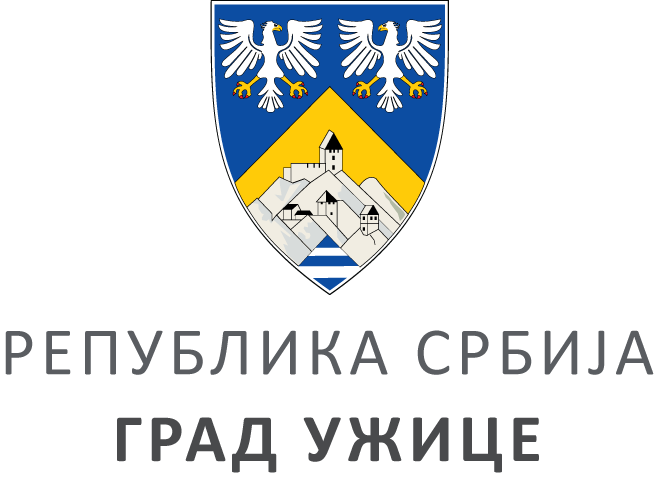 ГРАДСКА УПРАВА ЗА ПОСЛОВЕ ОРГАНА ГРАДАОПШТУ УПРАВУ И ДРУШТВЕНЕ ДЕЛАТНОСТИГРАДСКА УПРАВА ЗА ПОСЛОВЕ ОРГАНА ГРАДАОПШТУ УПРАВУ И ДРУШТВЕНЕ ДЕЛАТНОСТИГРАДСКА УПРАВА ЗА ПОСЛОВЕ ОРГАНА ГРАДАОПШТУ УПРАВУ И ДРУШТВЕНЕ ДЕЛАТНОСТИГРАДСКА УПРАВА ЗА ПОСЛОВЕ ОРГАНА ГРАДАОПШТУ УПРАВУ И ДРУШТВЕНЕ ДЕЛАТНОСТИIV ББрој: 404-104/20ББрој: 404-104/20Датум:Датум:27.05.2020. године